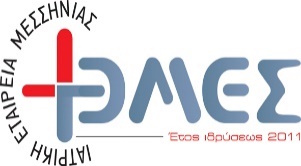          10ο Συνέδριο Υγείας Μεσσηνίας                   8 & 9 Ιουνίου 2018          Μέγαρο Χορού Καλαμάτας         10ο Συνέδριο Υγείας Μεσσηνίας                   8 & 9 Ιουνίου 2018          Μέγαρο Χορού ΚαλαμάταςΟΡΓΑΝΩΤΙΚΗ ΕΠΙΤΡΟΠΗΠρόεδρος   Κ. ΣΚΡΕΠΕΤΗΣΑντιπρόεδροςΠ. ΓΙΑΝΝΟΠΟΥΛΟΣΕπίτιμος ΠρόεδροςΠ. ΜΙΝΤΖΙΑΣΜέληΓ. ΑλεβετσοβίτηςΙ. ΑναστασόπουλοςΙ. ΕυθυμίουΑ. ΚαρύδηςΑ. Κομνός Χ. ΚουτούσηΧ. ΚυριακοπούλουΕ. ΝαστούληςΠ. ΣολδάτοςΕΠΙΣΤΗΜΟΝΙΚΗ ΕΠΙΤΡΟΠΗΠρόεδρος  Γ. ΜΠΑΛΤΟΠΟΥΛΟΣΑντιπρόεδροςΙ. ΜΠΟΥΡΗΣΜέληΠ. ΑβαρλήςΕ. ΒλάσσηςΕ. ΓιαννοπούλουΓ. ΚαρκατζούληςΑ. ΚατρακάζουΜ. ΚορωνιούΔ. Λαγονίδης Α. ΛαμπροπούλουΣ. ΜακρέαςΑ. ΠολυδώρουΓ. ΤζίφαΕ. ΧατζηδάκηΖ. ΧουσιανίτηςΟΡΓΑΝΩΤΙΚΗ ΕΠΙΤΡΟΠΗΠρόεδρος   Κ. ΣΚΡΕΠΕΤΗΣΑντιπρόεδροςΠ. ΓΙΑΝΝΟΠΟΥΛΟΣΕπίτιμος ΠρόεδροςΠ. ΜΙΝΤΖΙΑΣΜέληΓ. ΑλεβετσοβίτηςΙ. ΑναστασόπουλοςΙ. ΕυθυμίουΑ. ΚαρύδηςΑ. Κομνός Χ. ΚουτούσηΧ. ΚυριακοπούλουΕ. ΝαστούληςΠ. ΣολδάτοςΕΠΙΣΤΗΜΟΝΙΚΗ ΕΠΙΤΡΟΠΗΠρόεδρος  Γ. ΜΠΑΛΤΟΠΟΥΛΟΣΑντιπρόεδροςΙ. ΜΠΟΥΡΗΣΜέληΠ. ΑβαρλήςΕ. ΒλάσσηςΕ. ΓιαννοπούλουΓ. ΚαρκατζούληςΑ. ΚατρακάζουΜ. ΚορωνιούΔ. Λαγονίδης Α. ΛαμπροπούλουΣ. ΜακρέαςΑ. ΠολυδώρουΓ. ΤζίφαΕ. ΧατζηδάκηΖ. ΧουσιανίτηςΠΡΟΤΑΣΕΙΣ ΧΟΡΗΓΙΩΝΕΚΘΕΣΗ ΙΑΤΡΟΦΑΡΜΑΚΕΥΤΙΚΟΥ ΕΞΟΠΛΙΣΜΟΥΔΙΑΦΗΜΙΣΗ στο ΕΠΙΣΤΗΜΟΝΙΚΟ ΠΡΟΓΡΑΜΜΑΔΙΑΦΟΡΑΣημείωση: Στις ανωτέρω τιμές δεν περιλαμβάνεται Φ.Π.Α.Με τιμήΟ Πρόεδρος της Οργανωτικής Επιτροπής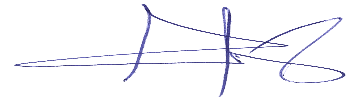 Κωνσταντίνος ΣκρεπέτηςΓΡΑΜΜΑΤΕΙΑΚΗ ΟΡΓΑΝΩΣΗΑθήνα: Δήμητρα ΚαραμπάτσουΤηλέφωνα: 210 3501698, 6945 172860 Fax: 210 6231949E mail: dekara66@gmail.com, http//www.icutopics.gr Καλαμάτα: Αλεξάνδρα ΚοντογεώργηΤηλέφωνο: 27210 21448 Fax: 27210 23568 E mail: iemess2011@gmail.com, http//www.iemes.gr 